REUNIÓN GRADUACIÓN DE RECICLADORES BELLARTE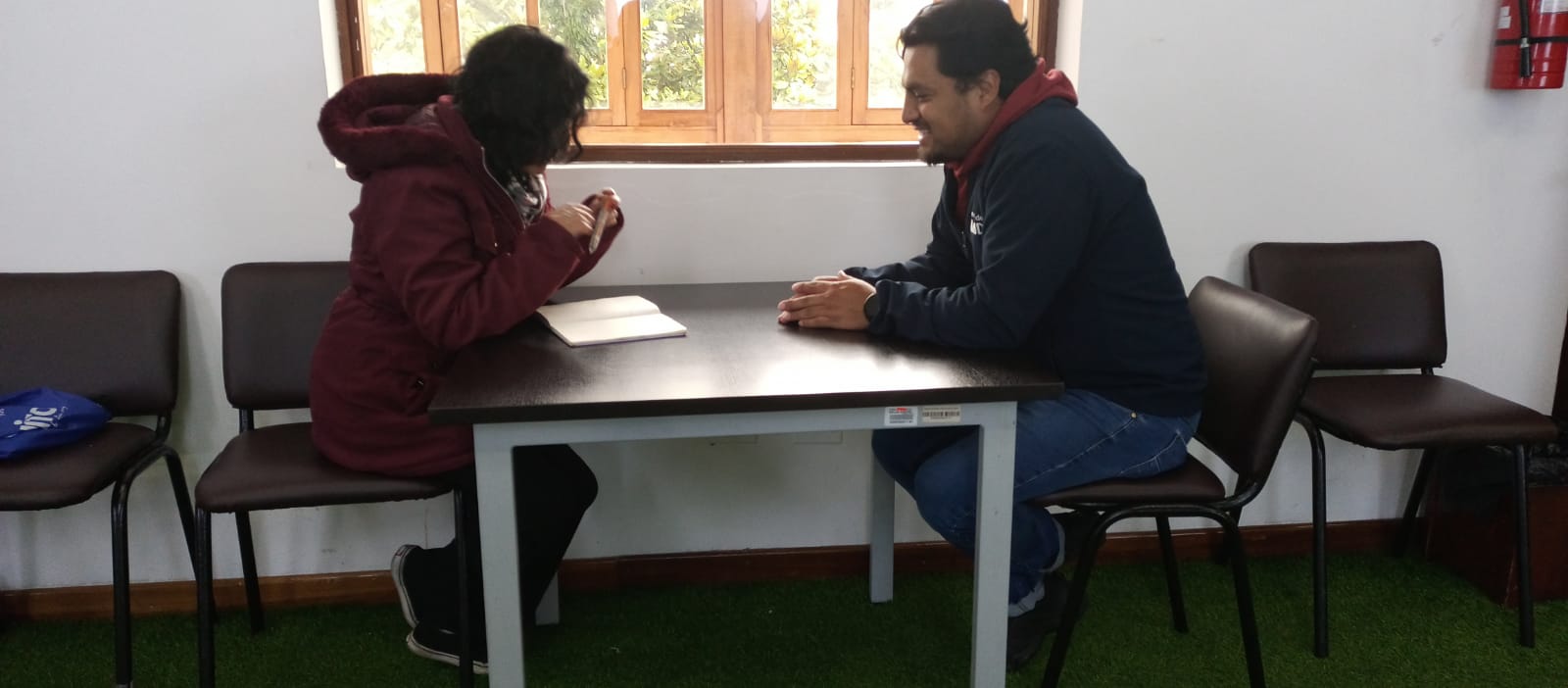 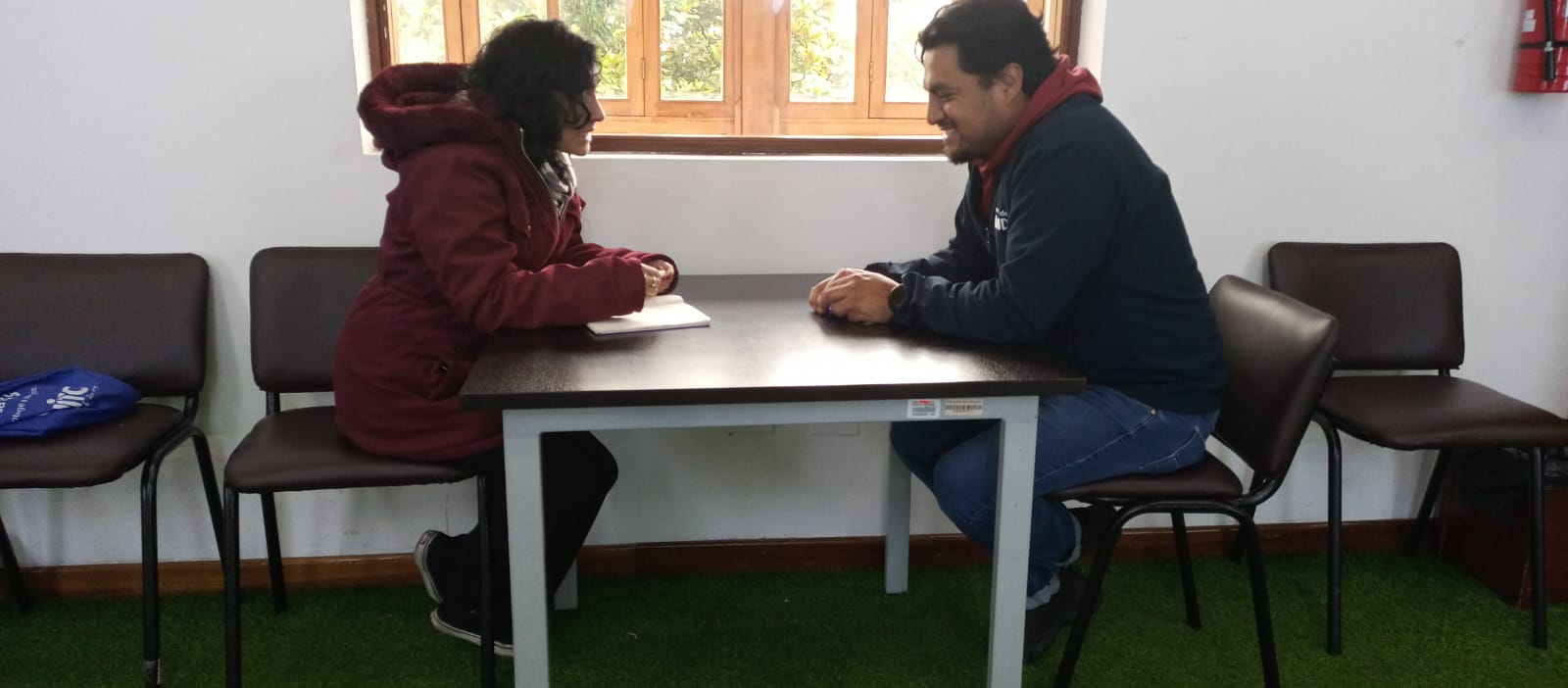 